Summer Reading ListRecommendations for Pre-Kindergarteners going into Kindergarten 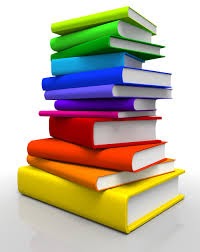 Referenced by: Education.com50 Books Your Child Should Read Before KindergartenA reading list, for kindergarten? Though they're not exactly required reading, these 50 books, both old and new, make a top-notch reading that young kinders shouldn't miss. They run the gamut from read-alouds that parents can share to early reading practice, and deal with topical subjects (like fear of school), skills kids should master (such as the alphabet), and, of course, flat-out fun! So hunker down and get reading!These books are read to your child:Alexander and the Terrible, Horrible, No Good, Very Bad Day by Judith ViorstAnansi and the Moss-Covered Rock by Eric Kimmel or Anansi the Spider by Gerald McDermott Bark, George by Jules Feiffer The Berenstain Bears series by Stan and Jan BerenstainCaps for Sale by Esphyr SlobodkinaThe Carrot Seed by Ruth KraussA Chair for My Mother by Vera B. WilliamsChicka Chicka Boom Boom by Bill Martin Jr. and John Archambault Click, Clack, Moo: Cows that Type by Doreen CroninClifford the Big Red Dog by Norman Bridwell Cloudy with a Chance of Meatballs by Judy BarrettCurious George by H.A. ReyDanny and the Dinosaur by Syd HoffDon’t Let the Pigeon Drive the Bus! By Mo WillemsFlat Stanley by Jeff BrownFrog and Toad Are Friends by Arnold Lobel Froggy Gets Dressed or Froggy Goes to School by Jonathan London George and Martha by James Marshall Green Eggs and Ham by Dr. Seuss Harold and the Purple Crayon by Crockett JohnsonHarry the Dirty Dog by Gene Zion How Do Dinosaurs Say Goodnight? By Jane Yolen I Stink! By Kate McMullenIf You Give a Mouse a Cookie by Laura J. NumeroffIra Sleeps Over by Bernard Waber Joseph Had a Little Overcoat by Simms TabackLeo, the Late Bloomer by Robert Kraus Lyle, Lyle, Crocodile by Bernard WaberMadeline by Ludwig BemelmansThe Magic School Bus Series by Joanna Cole Martha Speaks by Susan Meddaugh Mike Mulligan and His Steam Shovel by Virginia Lee BurtonMiss Bindergarten Gets Ready for Kindergarten by Joseph SlateMiss Nelson is Missing! By Harry Allard and James Marshall Mr. Popper’s Penguins by Richard AtwaterMy Father’s Dragon by Ruth Stiles Gannett Nate the Great by Marjorie Weinman Sharmat Owen by Kevin HenkesThe Paper Bag Princess by Robert MunschPete’s a Pizza by William SteigPierre: A Cautionary Tale by Maurice SendakPuss in Boots by Charles PerraultRapunzel by Paul O. ZelinskyStrega Nona by Tomie De PaolaStellaluna by Janell CannonSylvester and the Magic Pebble by William SteigTough Boris by Mem FoxThe True Story of the Three Little Pigs by A. Wolf, by John ScieszkaWhere the Wild Things Are by Maurice SendakYoko by Rosemary WellsSummer Reading ListLogfor Pre-Kindergarteners going into KindergartenName: _____________________________________Summer Reading LogEach time you read a book with your parents, color in a book on the shelf. 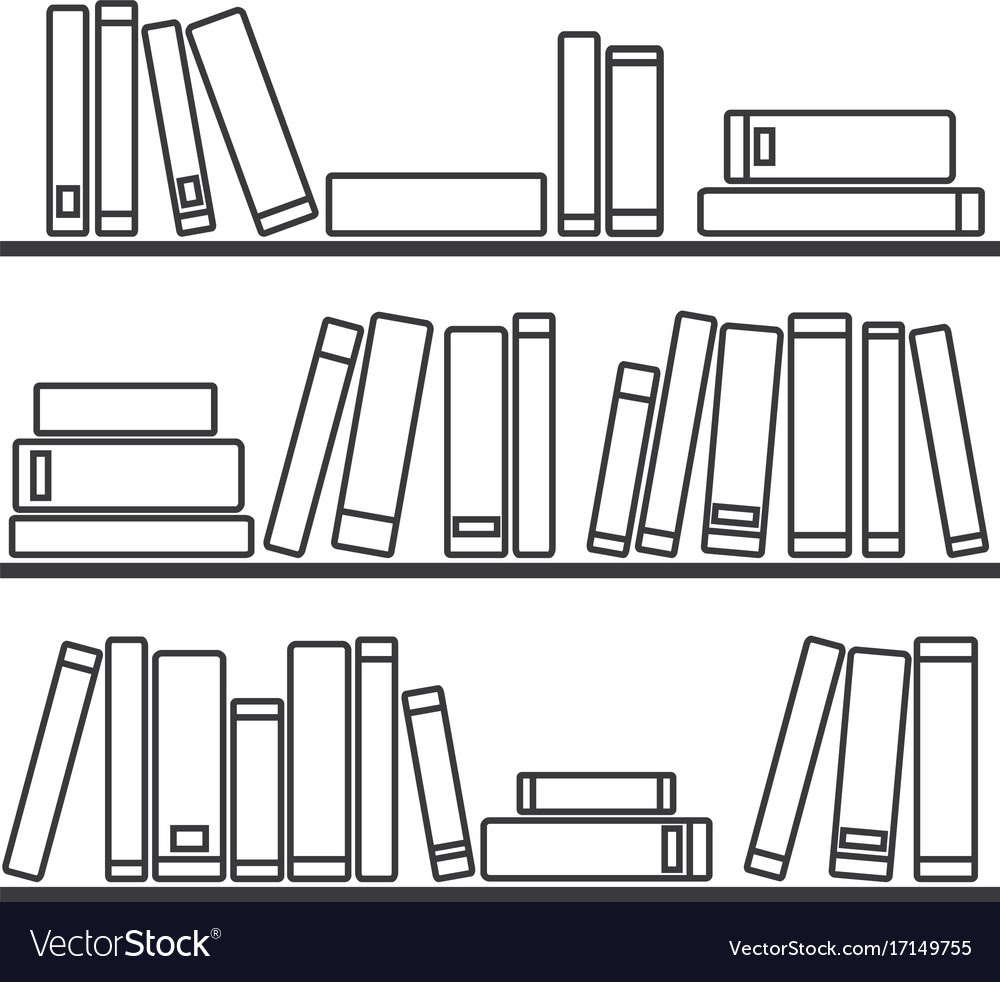 Print multiple sheets if needed.   